Child & Family Agency Connecticut College Garde Arts CenterGrasso-Southeastern Regional Vocational Technical SchoolLEARNMitchell CollegeNew London County Youth Service BureausNorwich Free Academy Norwich Technical School Pine Point SchoolPublic Libraries of SE CT Riverfront Children's Center The Mohegan TribeThe Williams SchoolUnited Community &Family ServicesWm. W Backus Hospital Friends of CCCPublic Schools of: Groton MontvilleNorwichNew London Salem Westbrook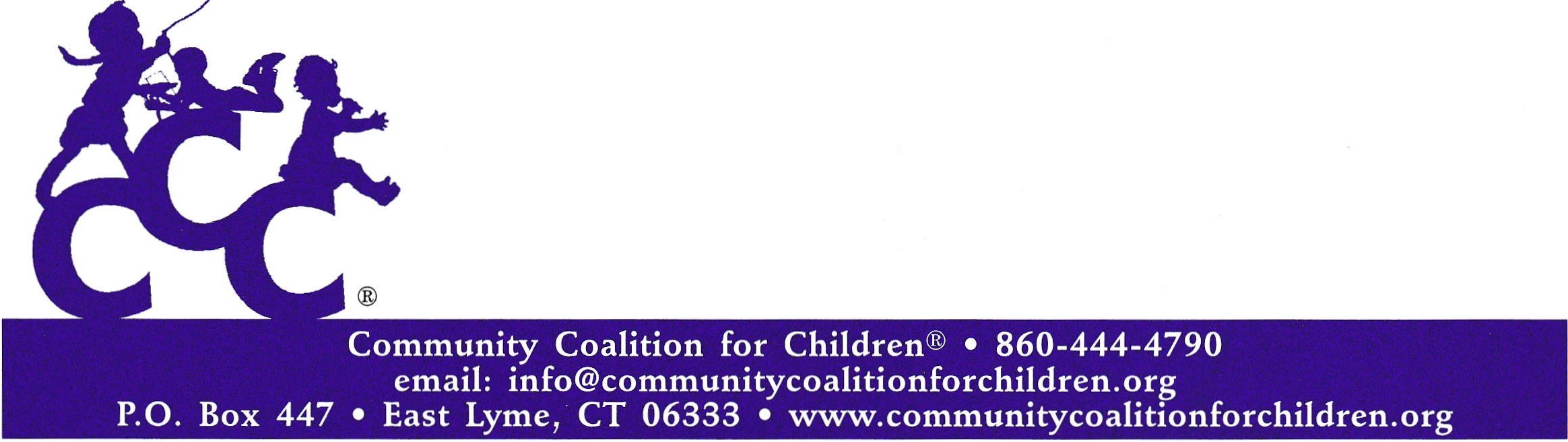 